Evaluatieformulier voor de stagebezoeker 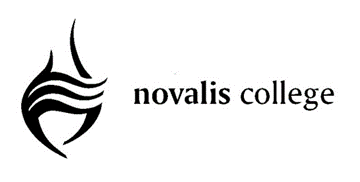 Naam stagebezoeker:			…………………………………………………………….Naam en klas leerling:			…………………………………………………………….Stageplek:				…………………………………………………………….Gesproken met:			…………………………………………………………….Datum van bezoek:			…………………………………………………………….Evaluatievragen voor de  tijdens stagebezoek Algemene vragen Hoe heeft de stagebegeleider de leerling ervaren?Hoe heeft de leerling de stage ervaren?Uw bevindingen zoals begeleiding en geschiktheid van de stageplek?Over verwachtingen en praktijkWaarom heb je voor deze stageplek gekozen?Wat verwachtte je van de stage voor je eraan begon?Heb je voor jezelf van tevoren bedacht wat je wilde leren tijdens de stage?Was de stage in de praktijk anders dan je had verwacht? Zo ja, op welke punten? Vond je dat positief?Over leerpuntenKun je omschrijven wat je taken waren tijdens de stage? Maak duidelijk wat je alleen moest doen en wat samen met anderen.Waren deze taken nieuw voor je of had je hier al eerder ervaring mee opgedaan?Hoe kreeg je uitleg over wat je moest doen? Hoe werd je begeleid of geholpen tijdens de stage?Wat vond je moeilijk, gemakkelijk aan de uit te voeren taken?Lukte het je op het laatst beter de taken uit te voeren dan in het begin? Kun je uitleggen waardoor dat volgens jou kwam?Kun je kort omschrijven wat je hebt geleerd tijdens de stage?Kunnen de ervaringen die je deze stage hebt opgedaan je verder helpen richting je  toekomstdroom?Schrijf hiervan een verslag(je) en stuur dit uiterlijk 22-03-2024 door aan de mentor.